Greet Medical PracticeDr M D Agarwal, Dr Jessica Agarwal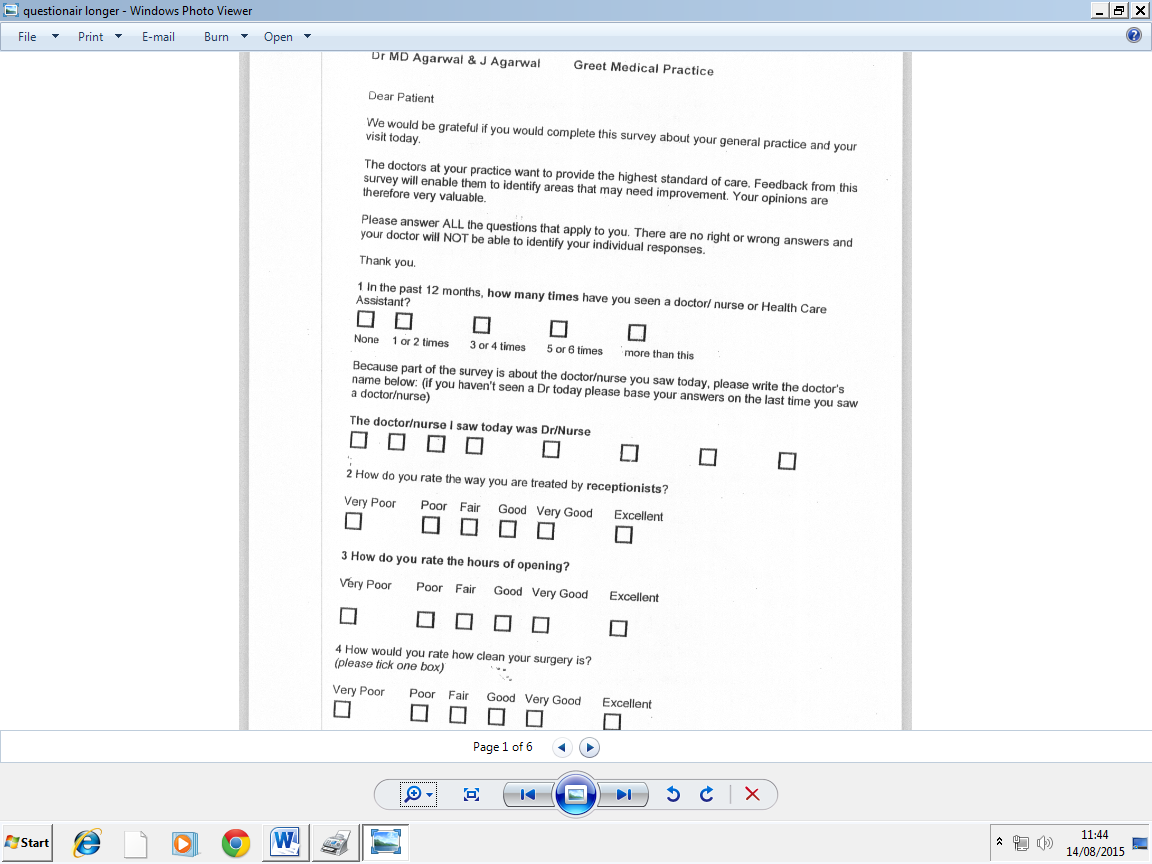 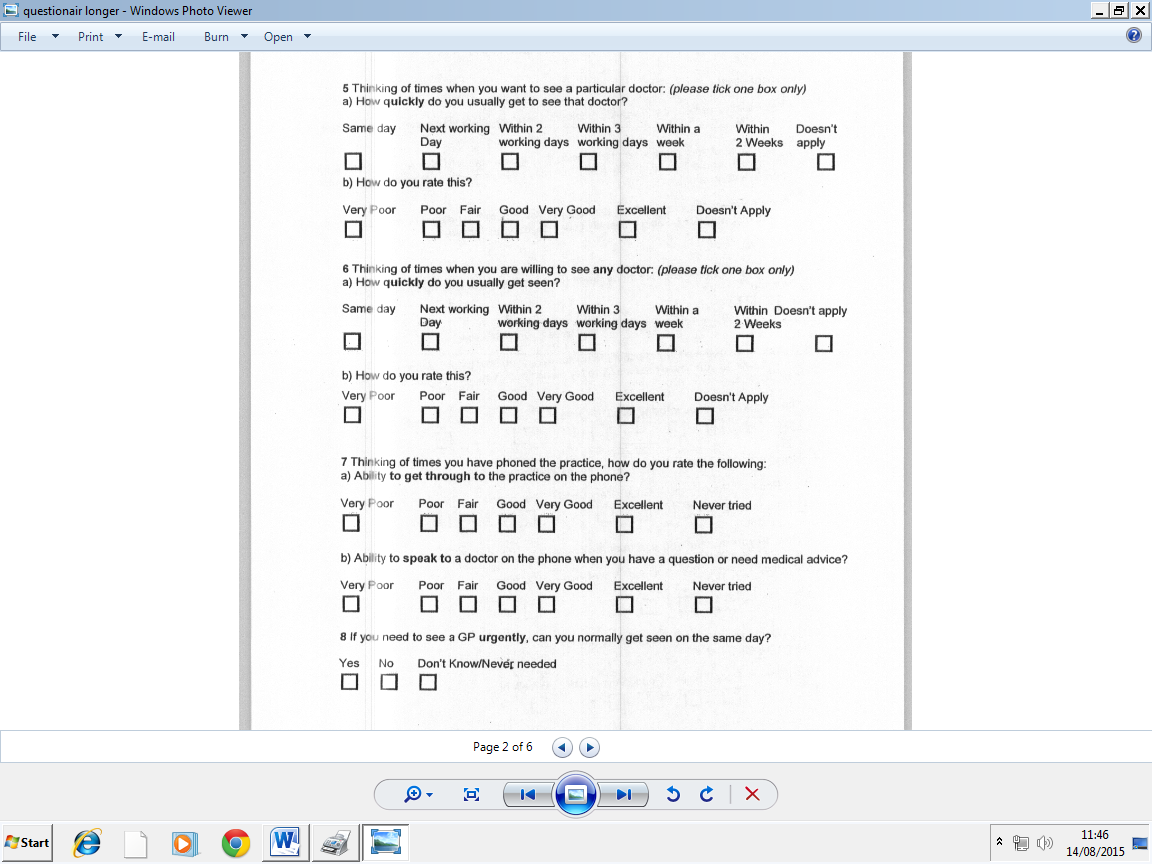 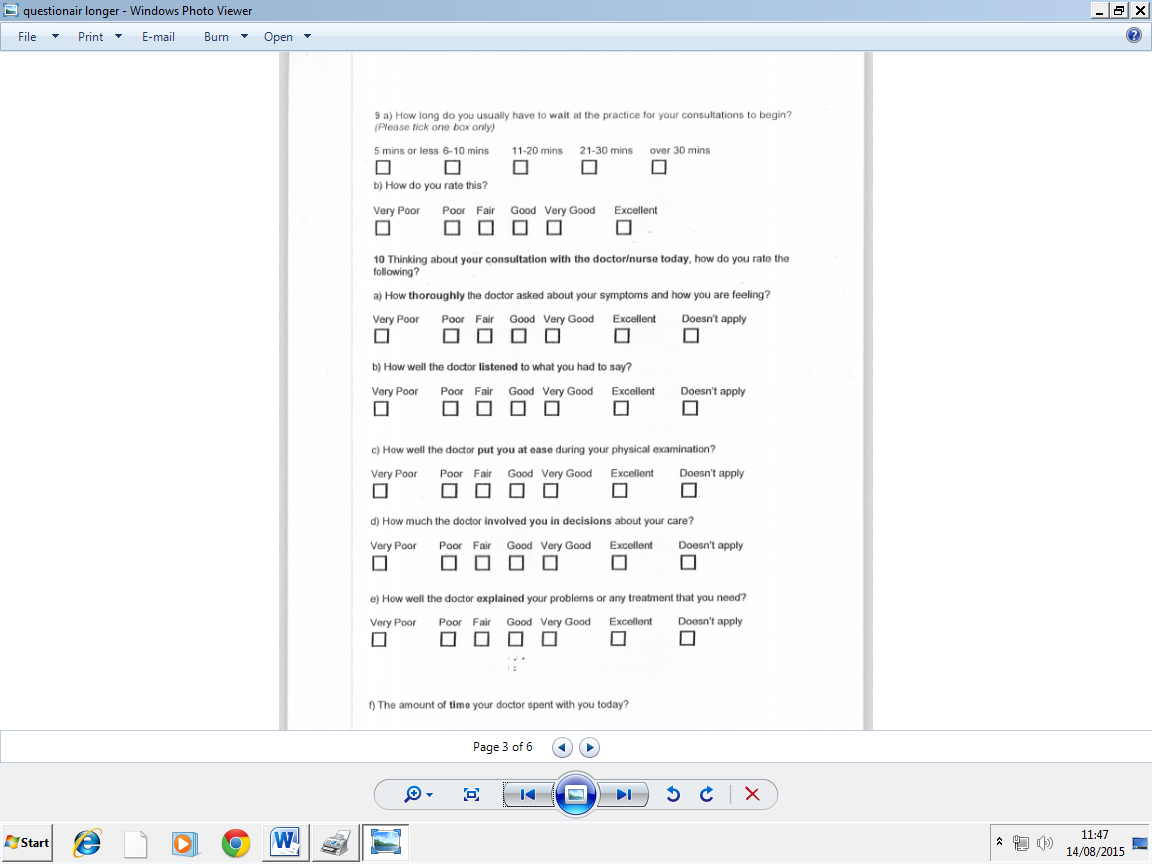 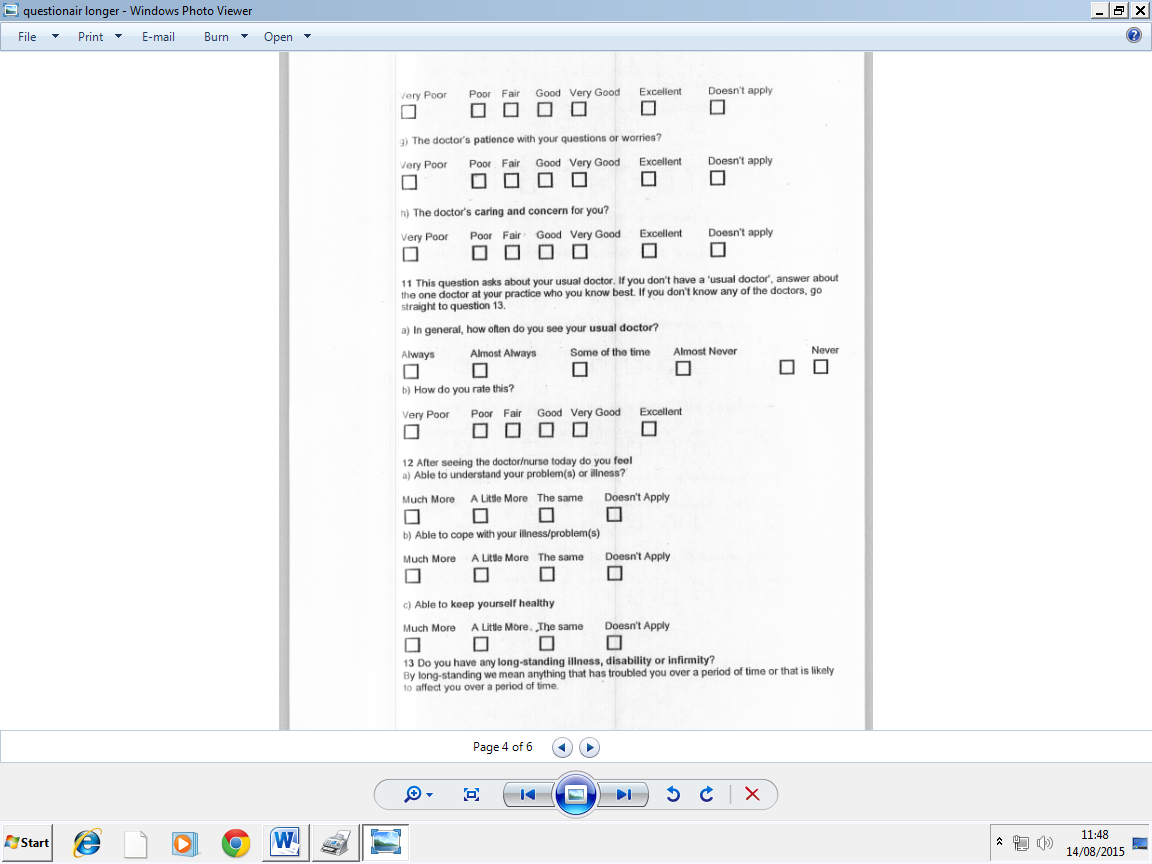 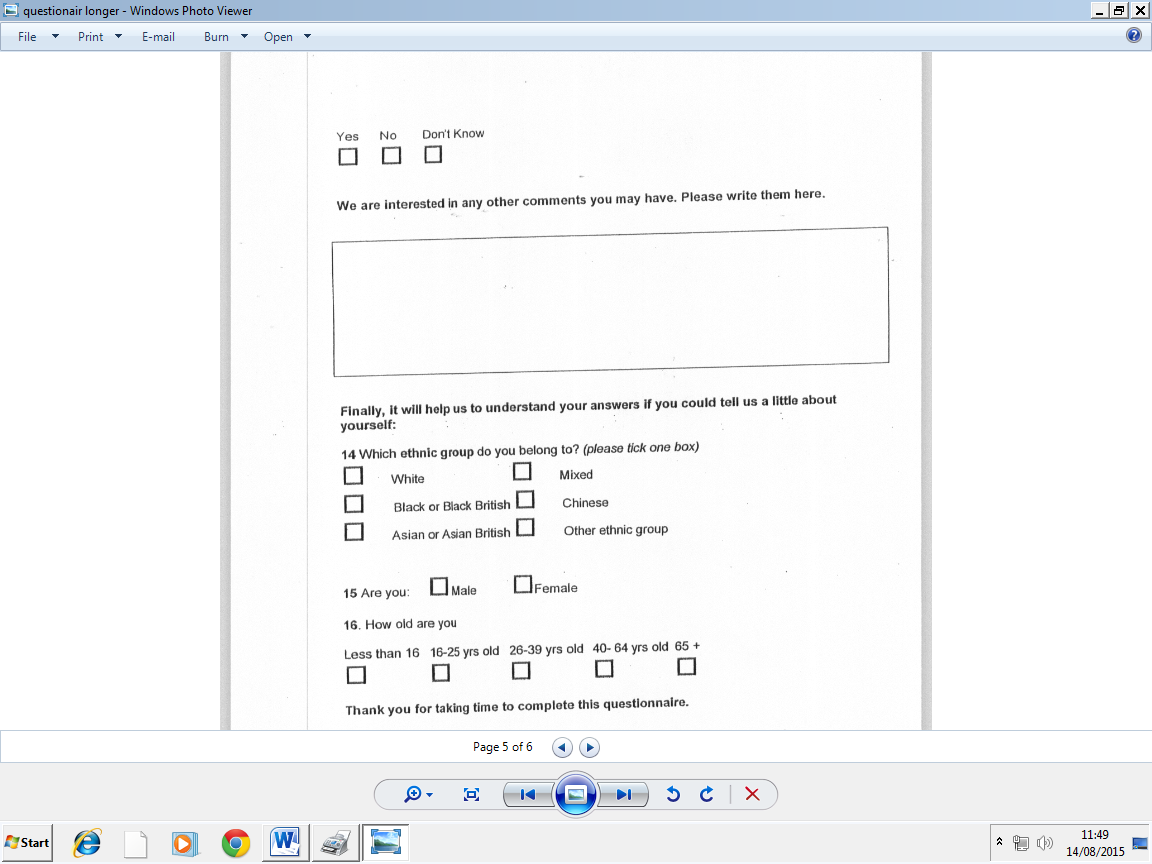 